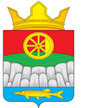 РОССИЙСКАЯ ФЕДЕРАЦИЯАДМИНИСТРАЦИЯ КРУТОЯРСКОГО СЕЛЬСОВЕТА УЖУРСКОГО РАЙОНА КРАСНОЯРСКОГО КРАЯПОСТАНОВЛЕНИЕ30.09.2016                                         с. Крутояр                                             № 143О прекращении права аренды на земельный Участок  СПК «Андроновский» Рассмотрев заявление СПК «Андроновский», в соответствии ст.3.3 Федерального закона от 25.10.2001 № 137-ФЗ «О введении в действие Земельного кодекса Российской Федерации»,  ст.39.20. Федерального закона от 23.06.2014 № 171-ФЗ «О внесении изменений в Земельный кодекс Российской Федерации и отдельные законодательные акты Российской Федерации», п.1 ст.11 Закона Красноярского края от 04.12.2008 № 7-2542 «О регулировании земельных отношений в Красноярском крае», ПОСТАНОВЛЯЮ:        1. Прекратить право аренды СПК «Андроновский»  на земельный участок из земель сельскохозяйственного назначения,  с разрешенным использованием – для эксплуатации нежилого здания (пекарни),  - Красноярский край, Ужурский район, с. Крутояр, ул. Почтовая 16 «в» с кадастровым номером 24:39:320000:1126, площадью 385 кв. м; 2. Договор аренды земельных участков от 25.06.2010 № 4-124 считать прекращенным с момента подписания Соглашения о расторжении договора аренды земельного участка.        3. Постановление вступает в силу со дня его подписания.Глава сельсовета                                                                               А.Н. Радченко